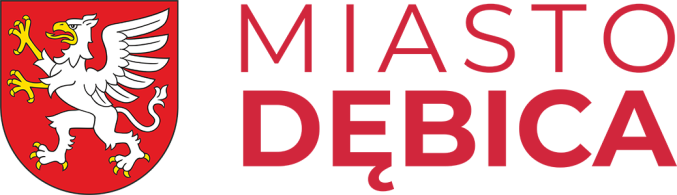 ZASADY REKRUTACJI DO KLAS I  SZKÓŁ PODSTAWOWYCH, DLA KTÓRYCH GMINA MIASTA DĘBICA JEST ORGANEM PROWADZĄCYM  na rok szkolny 2022/2023 Rekrutacja kandydatów do klas I szkół podstawowych na rok szkolny 2022/23 na terenie Miasta Dębicy zostanie przeprowadzona w dniach od 1 marca 2022 r. do 31 marca 2022 r. na podstawie jednolitych kryteriów naboru do wszystkich szkół podstawowych, dla których Gmina Miasta Dębica jest organem prowadzącym. Naborem objęte są dzieci z rocznika 2015 zamieszkałe na terenie Gminy Miasta Dębica.  W rekrutacji mogą również wziąć udział dzieci z rocznika 2016 spełniające wymogi art. 36     ust.1-3 ustawy z dnia 14 grudnia 2016 r. Prawo oświatowe (Dz. U. z 2021 r.  poz. 1082 ze zm.) oraz dzieci spoza Miasta Dębicy.  W celu zapisania dziecka odroczonego od obowiązku szkolnego w poprzednich latach rodzic/opiekun prawny powinien zgłosić się do dyrektora szkoły obwodowej. Zasady obowiązujące w postępowaniu rekrutacyjnymRodzice/opiekunowie prawni zapisując dziecko do klasy pierwszej wypełniają            zgłoszenie (dzieci  z obwodu) lub wniosek (dzieci spoza obwodu) o przyjęcie do szkoły podstawowej znajdujący się na stronie internetowej wybranej szkoły.Rodzice/opiekunowie prawni dzieci z obwodu mogą złożyć zgłoszenie tylko                  w szkole obwodowej.Rodzice/opiekunowie prawni ubiegający się o przyjęcie dziecka do szkoły nie obwodowej mogą wnioskować o przyjęcie do maksymalnie trzech szkół, wymieniając we wniosku odpowiednio 1, 2 lub 3 szkoły (wg preferencji).Kolejność złożenia  zgłoszenia lub wniosku  nie decyduje o przyjęciu dziecka do szkoły!Po zakończonym etapie składania zgłoszeń i wniosków zweryfikowanych przez komisje rekrutacyjne następuje – zgodnie z poniższym harmonogramem rekrutacji – publikacja list dzieci zakwalifikowanych i niezakwalifikowanych. Aby dziecko zakwalifikowane do  szkoły podstawowej zostało przyjęte rodzic/opiekun prawny w szkole, do której dziecko zostało zakwalifikowane, składa dokument – Potwierdzenie woli uczęszczania do szkoły.Niezłożenie tego dokumentu w określonym terminie jest jednoznaczne                            z rezygnacją z miejsca w tej szkole, tym samym  dziecko nie zostanie ujęte na liście dzieci przyjętych. Rodzice/opiekunowie prawni kandydata dokonujący zgłoszenia do szkoły obwodowej nie składają potwierdzenia woli uczęszczania dziecka do szkoły.HARMONOGRAM POSTĘPOWANIA REKRUTACYJNEGODO SZKÓŁ PODSTAWOWYCH NA ROK SZKOLNY 2022/23W postępowaniu rekrutacyjnym na rok szkolny 2022/23 obowiązują następujące kryteria oraz dokumenty niezbędne do ich potwierdzenia:Dodatkowe informacje1.  Przepisy dotyczące przyjmowania dzieci do publicznych szkół podstawowych zawarte są   w  Rozdziale 6. Ustawy Prawo oświatowe (Dz. U z 2021 r. poz. 1082 z późn. zm.). 2.  Postępowanie rekrutacyjne przeprowadza komisja rekrutacyjna powołana przez dyrektora szkoły. Skład komisji oraz jej zadania określają przepisy Rozporządzenia Ministra Edukacji Narodowej z dnia 21 sierpnia 2019 r. w sprawie przeprowadzania postępowania rekrutacyjnego oraz postępowania uzupełniającego do publicznych przedszkoli, szkół, placówek i centrów   (Dz. U. z 2019 r. poz. 1737).3. Przewodniczący komisji rekrutacyjnej może żądać od rodziców dokumentów potwierdzających okoliczności zawarte w oświadczeniach lub może zwrócić się do wójta (burmistrza, prezydenta miasta) właściwego ze względu na miejsce zamieszkania kandydata       o potwierdzenie tych okoliczności (Ustawa Prawo oświatowe art. 150 ust. 7).4. W celu potwierdzenia okoliczności zawartych w oświadczeniach, wójt (burmistrz, prezydent miasta) właściwy ze względu na miejsce zamieszkania kandydata korzysta z informacji, które zna z urzędu, lub może wystąpić do instytucji publicznych o udzielenie informacji                            o okolicznościach zawartych w oświadczeniach,  jeżeli instytucje te posiadają takie informacje (Ustawa Prawo oświatowe art. 150 ust. 8). 5.  Rodzice dzieci nieprzyjętych do szkoły mogą, w terminie 7 dni od podania do publicznej wiadomości listy kandydatów przyjętych i nieprzyjętych, wystąpić do komisji rekrutacyjnej        z wnioskiem o sporządzenie uzasadnienia odmowy przyjęcia dziecka do danej szkoły podstawowej (Ustawa Prawo oświatowe art.158 ust. 6).6.  Od rozstrzygnięcia komisji rekrutacyjnej przysługuje odwołanie w terminie 7 dni od dnia otrzymania uzasadnienia do dyrektora danej szkoły (Ustawa Prawo oświatowe  art.158 ust. 8).7.  O przyjęciu kandydata decyduje ostateczna, łączna liczba punktów uzyskanych w wyniku postępowania rekrutacyjnego. 9. Liczba dzieci przyjętych nie może być większa niż liczba miejsc przeznaczonych do naboru w poszczególnych szkołach.10. Dzieci posiadające orzeczenie o potrzebie kształcenia specjalnego wydane przez Publiczną Poradnię Psychologiczno-Pedagogiczną przyjmowane są do oddziałów integracyjnych w Publicznej Szkole Podstawowej nr 5 i Publicznej Szkole Podstawowej nr 11 z Oddziałami Integracyjnymi.  11. Przez rodziców rozumie się również prawnych opiekunów dziecka oraz osoby (podmioty) sprawujące pieczę zastępczą nad dzieckiem (Ustawa Prawo oświatowe art. 4 pkt. 19).12. W celu zapewnienia dziecku podczas pobytu w szkole podstawowej, odpowiedniej opieki, odżywiania oraz metod opiekuńczo-wychowawczych, rodzic dziecka przekazuje dyrektorowi szkoły uznane przez niego za istotne dane o stanie zdrowia, stosowanej diecie i rozwoju psychofizycznym dziecka (Ustawa Prawo oświatowe art. 155).13. Dane osobowe kandydatów zgromadzone w celach postępowania rekrutacyjnego oraz dokumentacja postępowania rekrutacyjnego są przechowywane nie dłużej niż do końca okresu, w którym uczeń uczęszcza do danej publicznej szkoły (Ustawa Prawo oświatowe art. 160 ust. 1). 14. Dane osobowe kandydatów nieprzyjętych zgromadzone w celach postępowania rekrutacyjnego są przechowywane w publicznej szkole, która przeprowadzała postępowanie rekrutacyjne, przez okres roku, chyba że na rozstrzygnięcie dyrektora szkoły lub placówki została wniesiona skarga do sądu administracyjnego i postępowanie nie zostało zakończone prawomocnym wyrokiem (Ustawa Prawo oświatowe art. 160 ust. 2).Lp.Czynności związane z rekrutacjąData rozpoczęciaData zakończenia1Złożenie wniosku o przyjęcie do szkoły podstawowej wraz z dokumentami potwierdzającymi spełnienie przez kandydata warunków lub kryteriów branych pod uwagę w postępowaniu rekrutacyjnym (dla klas, w których obowiązuje  próba sprawności fizycznej, o której mowa w art. 137 ust. 1 pkt. 3 ustawy Prawo oświatowe)01.03.202231.03.20222Weryfikacja przez komisję rekrutacyjną wniosków             o przyjęcie do klasy I szkoły podstawowej i dokumentów potwierdzających spełnianie przez kandydata warunków lub kryteriów branych pod uwagę w postępowaniu rekrutacyjnym, w tym dokonanie przez przewodniczącego komisji rekrutacyjnej czynności,          o których mowa w art. 150 ust. 7 ustawy Prawo oświatowe01.03.202215.04.20223Podanie do publicznej wiadomości przez komisję rekrutacyjną listy kandydatów zakwalifikowanych               i kandydatów niezakwalifikowanych w postępowaniu rekrutacyjnym23.05.202223.05.20224Potwierdzenie przez rodzica kandydata woli przyjęcia do klasy I szkoły podstawowej, w postaci pisemnego oświadczenia25.05.202227.05.20225Podanie do publicznej wiadomości przez komisję rekrutacyjną listy kandydatów przyjętych    i kandydatów nieprzyjętych w postępowaniu rekrutacyjnym30.05.202230.05.20226Procedura odwoławcza01.06.202224.06.20227Postępowanie uzupełniające - złożenie wniosku                   o przyjęcie do szkoły podstawowej  wraz                                  z dokumentami potwierdzającymi spełnienie przez kandydata warunków lub kryteriów branych pod uwagę w postępowaniu rekrutacyjnym uzupełniającym27.06.202212.08.20228Postępowanie uzupełniające - podanie do publicznej wiadomości przez komisję rekrutacyjną listy kandydatów przyjętych i kandydatów nieprzyjętych  w postępowaniu rekrutacyjnym uzupełniającym19.08.202219.08.2022Lp.Nazwa kryteriumLiczba punktówDokument potwierdzający spełnianie kryterium1Oboje rodzice/prawni opiekunowie lub rodzic/prawny opiekun samotnie wychowujący dziecko wskazali miasto Dębica jako miejsce zamieszkania w rocznym rozliczeniu podatku dochodowego za rok ubiegły lub poprzedzający rok ubiegły25Kopia pierwszej strony zeznania podatkowego opatrzonego prezentatą urzędu skarbowego, w którym zostało złożone zeznanie lub pierwsza strona zeznania podatkowego wraz                           z poświadczeniem odbioru wydanym przez elektroniczną skrzynkę podawczą systemu teleinformatycznego administracji państwowej (UPO)2Kandydat wraz z rodzicami/ opiekunami prawnymi mieszka na terenie miasta Dębicy25Oświadczenie rodziców/ opiekunów prawnych kandydata o zamieszkiwaniu wraz z dzieckiem na terenie miasta Dębicy 3Kandydat, którego rodzeństwo uczęszcza w bieżącym roku  szkolnym do szkoły pierwszego wyboru15Oświadczenie rodziców/opiekunów prawnych o uczęszczaniu rodzeństwa kandydata do szkoły  pierwszego wyboru4Kandydat, którego krewni (babcia, dziadek) wspierający rodziców/ opiekunów prawnych                       w zapewnieniu należytej opieki, zamieszkują w obwodzie szkoły  pierwszego wyboru10Oświadczenie rodziców/ opiekunów prawnych o zamieszkiwaniu w obwodzie szkoły  pierwszego wyboru krewnych (babcia, dziadek), którzy wspierają ich    w zapewnieniu należytej opieki kandydatowi 5Samotne wychowywanie kandydata przez jednego z rodziców10Oświadczenie rodzica o samotnym wychowywaniu kandydata6Niepełnosprawność  kandydata lub niepełnosprawność w rodzinie 10Oświadczenie rodziców                            o niepełnosprawności kandydata          lub niepełnosprawności w rodzinie